Dossier de CandidatureAAP « Transformation locale et collective »(Tout dossier incomplet ne sera pas recevable)Documents supplémentaires à joindre au dossier : Plan de financement du Projet En fonction du projet et notamment les projets d’investissement, tout autre document jugé utile (Business Plan complet, descriptif détaillée, plan, études préalables…).En cas de partenariat, la désignation d’un chef de file et la signature de chaque partieAide financière sollicitéeJe soussigné(e), En qualité de, Sollicite une aide au titre du présent Appel à projet* de          Au titre des dépenses d’un sous total : De ……………………………. € HT en Fonctionnement (Ingénierie-Etude)De ……………………………. € HT en InvestissementDate :Au regard de l’enveloppe budgétaire allouée à l’appel à candidature, la Commission d’arbitrage des dossiers se réserve le droit de ne pas satisfaire à la demande du porteur à hauteur des montants demandés.  *En signant ce document, vous vous engagez à respecter le règlement de consultation de cet Appel à Projet Structure porteuse du projetStructure porteuse du projetNomAdresse siège socialStatut juridiqueChef de la structureCoordonnées 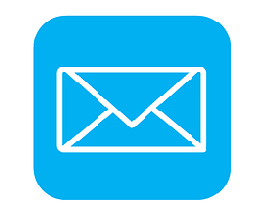 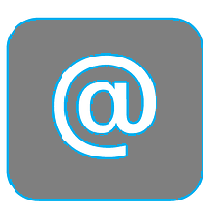 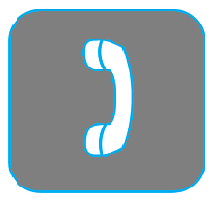 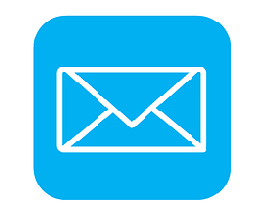 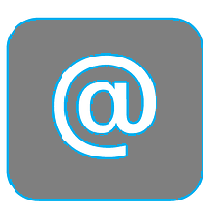 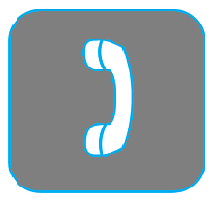 Responsable du projet (personne à contacter)Responsable du projet (personne à contacter)Nom FonctionCoordonnéesIntitulé du projet :Localisation du projet (territoire ou communes concernées) : Présentation du porteur de projet (8 lignes maximum) : Objectifs du projet :Descriptif synthétique du projet (une annexe détaillée peut être fournie) : Décrire rapidement en quoi le projet est …  Collectif : Durable :  Impactant pour la ou les filière(s) locale(s) : Présentation de l’équipe et des moyens humains mobilisés (optionnel)Indicateurs de réalisation du projet proposés par le candidat :Calendrier de réalisation prévisionnel :Date de démarrage :Date de fin :Calendrier de réalisation prévisionnel :Date de démarrage :Date de fin :